FICHA TECNICAFICHA TECNICAFICHA TECNICAFICHA TECNICANOMBRE DEL PRODUCTOAguaje en polvo atomizadoAguaje en polvo atomizadoFOTONOMBRE CIENTIFICOMauritia flexuosaMauritia flexuosa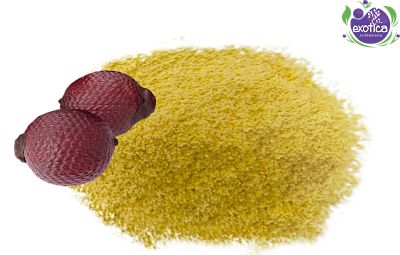 *Imagen referencialPARTE UTILIZADAFruto de aguajeFruto de aguaje*Imagen referencialORIGENPerú Perú *Imagen referencialENSAYOS FISICO/QUIMICO (g/100 g de muestra original)Proteína (g/100 g)8,20 *Imagen referencialENSAYOS FISICO/QUIMICO (g/100 g de muestra original)Grasa (g/100 g)29,0*Imagen referencialENSAYOS FISICO/QUIMICO (g/100 g de muestra original)Energía total (Kcal/100 g)280,5*Imagen referencialENSAYOS FISICO/QUIMICO (g/100 g de muestra original)Fibra (g/100 g)11,10*Imagen referencialENSAYOS FISICO/QUIMICO (g/100 g de muestra original)Carbohidratos (g/100 g)18,5*Imagen referencialENSAYOS FISICO/QUIMICO (g/100 g de muestra original)Vitamina A (mg/100 g)173 – 300 mg*Imagen referencialENSAYOS FISICO/QUIMICO (g/100 g de muestra original)Vitamina C (mg/100 g)50 – 60 mg*Imagen referencialENSAYOS FISICO/QUIMICO (g/100 g de muestra original)*Información referencial*Información referencial*Imagen referencialAGENTE ENCAPSULANTEMaltodextrinaMaltodextrina5% a 10%CARACTERISTICAS ORGANOLEPTICASColorColorAmarillo en tonalidadCARACTERISTICAS ORGANOLEPTICASOlorOlorCaracterísticoCARACTERISTICAS ORGANOLEPTICASSaborSaborCaracterísticoCARACTERISTICAS ORGANOLEPTICASAspectoAspectoPolvo finoANALISIS MICROBIOLOGICOSD. de Salmonella sp. (en 25g)D. de Salmonella sp. (en 25g)AusenciaANALISIS MICROBIOLOGICOSN. Levaduras (UFC/g)N. Levaduras (UFC/g)<30 EstimadoANALISIS MICROBIOLOGICOSN. de Coliformes (NMP/g)N. de Coliformes (NMP/g)<3ANALISIS MICROBIOLOGICOSN. Mohos (UFC/g)N. Mohos (UFC/g)<30 EstimadoDESCRIPCIONEl Aguaje atomizado es un polvo fino que se obtiene al procesar la pulpa del fruto de aguaje. Una vez procesadas, se deshidrata por atomización. El aguaje (Mauritia flexuosa) es un fruto de la selva peruana conocida como el “árbol de la vida” y reconocida por su altísimo contenido de vitamina A (betacaroteno), indispensable para la alimentación humana. Su alto contenido de vitamina A convierte al fruto del aguaje en un recurso inigualable para la dieta de niños y madres gestantes, pues ayuda a la formación y el mantenimiento de dientes sanos, de tejidos blandos y óseos, de las membranas mucosas y de la piel. Esta vitamina contribuye a mejorar la visión, especialmente ante la luz tenue. La parte carnosa de los frutos presenta elevadas cantidades de vitamina A, siendo muy eficaz para eliminar la deficiencia de vitaminas, principal afección de los niños desnutridos.El Aguaje atomizado es un polvo fino que se obtiene al procesar la pulpa del fruto de aguaje. Una vez procesadas, se deshidrata por atomización. El aguaje (Mauritia flexuosa) es un fruto de la selva peruana conocida como el “árbol de la vida” y reconocida por su altísimo contenido de vitamina A (betacaroteno), indispensable para la alimentación humana. Su alto contenido de vitamina A convierte al fruto del aguaje en un recurso inigualable para la dieta de niños y madres gestantes, pues ayuda a la formación y el mantenimiento de dientes sanos, de tejidos blandos y óseos, de las membranas mucosas y de la piel. Esta vitamina contribuye a mejorar la visión, especialmente ante la luz tenue. La parte carnosa de los frutos presenta elevadas cantidades de vitamina A, siendo muy eficaz para eliminar la deficiencia de vitaminas, principal afección de los niños desnutridos.El Aguaje atomizado es un polvo fino que se obtiene al procesar la pulpa del fruto de aguaje. Una vez procesadas, se deshidrata por atomización. El aguaje (Mauritia flexuosa) es un fruto de la selva peruana conocida como el “árbol de la vida” y reconocida por su altísimo contenido de vitamina A (betacaroteno), indispensable para la alimentación humana. Su alto contenido de vitamina A convierte al fruto del aguaje en un recurso inigualable para la dieta de niños y madres gestantes, pues ayuda a la formación y el mantenimiento de dientes sanos, de tejidos blandos y óseos, de las membranas mucosas y de la piel. Esta vitamina contribuye a mejorar la visión, especialmente ante la luz tenue. La parte carnosa de los frutos presenta elevadas cantidades de vitamina A, siendo muy eficaz para eliminar la deficiencia de vitaminas, principal afección de los niños desnutridos.USOSPara consumo directo, sólo o en preparados como jugos, smoothies, postres, snacks, etc.En la industria alimentaria, para diversas formulaciones y elaboración de productos.Para elaborar capsulas y tabletas. Para consumo directo, sólo o en preparados como jugos, smoothies, postres, snacks, etc.En la industria alimentaria, para diversas formulaciones y elaboración de productos.Para elaborar capsulas y tabletas. Para consumo directo, sólo o en preparados como jugos, smoothies, postres, snacks, etc.En la industria alimentaria, para diversas formulaciones y elaboración de productos.Para elaborar capsulas y tabletas. EMPAQUEA granelBolsa trilaminada de 5 a 10 kgBolsa trilaminada de 5 a 10 kgEMPAQUERetailDoypacks de 100 a 500 grDoypacks de 100 a 500 grVIDA UTIL2 años2 años2 añosALMACENAJEMantener en un ambiente cerrado, fresco y seco. No exponer a la luz directamente.Mantener en un ambiente cerrado, fresco y seco. No exponer a la luz directamente.Mantener en un ambiente cerrado, fresco y seco. No exponer a la luz directamente.